FICHE QUESTION CHS-CTFICHE QUESTION CHS-CTFICHE QUESTION CHS-CTDate de la visite : 15/06/2015Atelier : Bat HAtelier : Bat HSecteur : Extérieur NordSecteur : Extérieur NordSecteur : Extérieur NordRisque (s) : Accident à cause de crevaison, chutes en moto ou véloLa zone de vidange de la machine de nettoyage (TFN) sur le parking du bâtiment  H est inadapté. Les vis, rondelles, goupilles ou tous autres éléments aspirés par la machine se retrouvent régulièrement sur la route. Des compagnons les ramassent (pour exemple cette photo. ramasser en 10 min) pour éviter de crever avec leur voitures ou moto.Risque (s) : Accident à cause de crevaison, chutes en moto ou véloLa zone de vidange de la machine de nettoyage (TFN) sur le parking du bâtiment  H est inadapté. Les vis, rondelles, goupilles ou tous autres éléments aspirés par la machine se retrouvent régulièrement sur la route. Des compagnons les ramassent (pour exemple cette photo. ramasser en 10 min) pour éviter de crever avec leur voitures ou moto.Risque (s) : Accident à cause de crevaison, chutes en moto ou véloLa zone de vidange de la machine de nettoyage (TFN) sur le parking du bâtiment  H est inadapté. Les vis, rondelles, goupilles ou tous autres éléments aspirés par la machine se retrouvent régulièrement sur la route. Des compagnons les ramassent (pour exemple cette photo. ramasser en 10 min) pour éviter de crever avec leur voitures ou moto.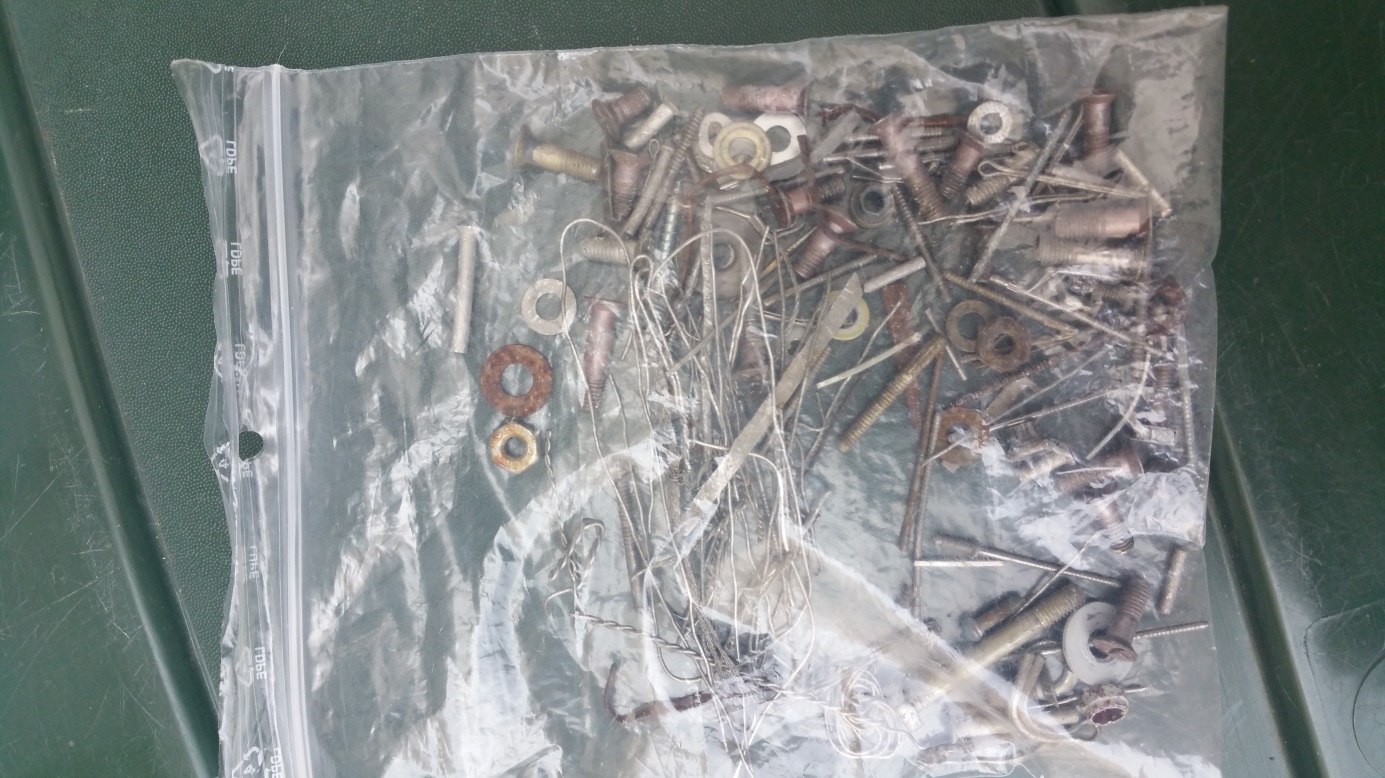 Mesures de prévention proposées : Le CHSCT demande une nouvelle fois qu’une étude soit faite pour trouver une solution à cette situation.Mesures de prévention proposées : Le CHSCT demande une nouvelle fois qu’une étude soit faite pour trouver une solution à cette situation.Mesures de prévention proposées : Le CHSCT demande une nouvelle fois qu’une étude soit faite pour trouver une solution à cette situation.Actions  direction :Actions  direction :ACASDélai :